Charter-TWC May Force Cable Nets To MergeCharter Communication's proposed $55 billion takeover of Time Warner Cable would shrink the number of Internet and cable TV distributors in the U.S. to just four. With fewer outlets to sell their shows, cable networks would have less leverage to demand high fees and inclusion of some of their niche channels. The only solution may be for the networks to merge with one another — or be taken over by the cable and Internet distributors themselves.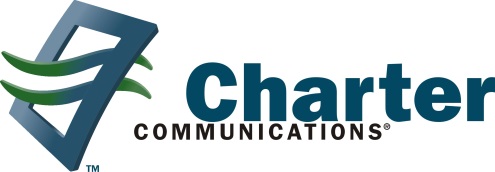 The Street 5.29.15http://www.thestreet.com/story/13165406/1/charter-twc-merger-may-force-tv-networks-to-combine-as-well.html